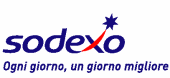 Menù invernale Infanzia Fara Gera d'Adda                                                                                                                                  Anno 2022/2023 (Inizio 31 Ottobre 2022)Menù invernale Infanzia Fara Gera d'Adda                                                                                                                                  Anno 2022/2023 (Inizio 31 Ottobre 2022)Menù invernale Infanzia Fara Gera d'Adda                                                                                                                                  Anno 2022/2023 (Inizio 31 Ottobre 2022)Menù invernale Infanzia Fara Gera d'Adda                                                                                                                                  Anno 2022/2023 (Inizio 31 Ottobre 2022)LUNEDI'MARTEDI'MERCOLEDI'GIOVEDI'VENERDI'1^ SETTIMANAChicche al pomodoro Frittata con zucchine   Carote lesse                     Frutta                                        PaneRisotto giallo                            Pesce panato                         Broccoli                             Frutta                                          Pane               Polenta                                   Arrosto di lonza                   Spinaci                        Frutta                                       PanePassato di verdure con farro Tortino di ceci                      Patate                                Frutta                                      PanePizza margherita                  Fagiolini                                      Frutta                                             Pane2^ SETTIMANAPasta agli aromi                         Asiago                                           Carote lesse                                              Frutta                                              PanePasta al pomodoro                    Coscia di pollo (Petto di pollo per infanzia)                         Finocchi                                      Frutta                                              Pane Tortelli ricotta e spinaci            Cannellini in umido                  Fagiolini                                Frutta                                           Pane Riso all'inglese                     Frittata                                        Spinaci                        Frutta                                      PanePasta al pesto                     Filetè di merluzzo panato   Carote julienne                             Frutta                                         Pane3^ SETTIMANAPassato di verdura con pastina                                     Pesce in umido                         Patate lesse                        Frutta                                              PanePasta tricolore                  Frittata dorata                    Broccoli                                 Frutta                                                PanePolenta                              Brasato                                 Carote                                           Frutta                                               PanePasta al sugo di verdure       Lenticchie                          Zucchine                                              Frutta                                                PanePizza margherita                             Spinaci                                      Frutta                                                Pane 4^ SETTIMANAPasta al pesto                                    Mozzarella                                         Carote julienne                              Frutta                                         PaneChicche al pomodoro                        Filetè di merluzzo panato                    Fagiolini                                      Frutta                                               PaneLasagne                             Cavolfiori                             Frutta                                             Pane                                Pasta agli aromi                        Piselli                                   Carote                                              Frutta                                               Pane Risotto alla zucca                             Tortino all'uovo                      Finocchi                                Frutta                                        Pane